УПИС НА УЧЕНИЦИ ВО I (ПРВО) ОДДЕЛЕНИЕ ВО УЧЕБНА 2024/2025 ГОДИНАВрз основа на член 60  од Законот за основно образование (Сл.весник бр.161 /19) и ООУ ,,Кочо Рацин“ – Скопје, Општина Центар објавува: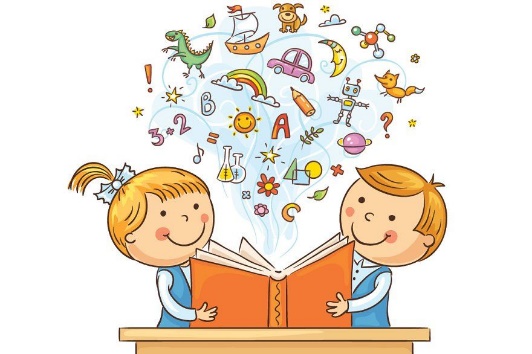 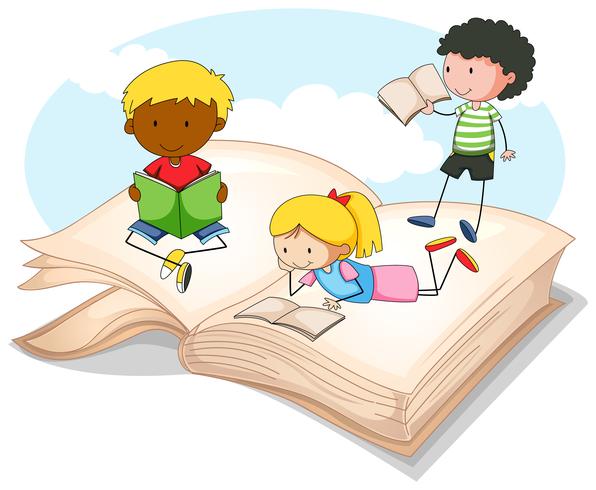 И З В Е С Т У В А Њ Еза запишување ученици во прво одделение во учебната 2024/2025 годинаПраво за запишување  во прво одделение имаат:- деца родени 2018 год., односно кои до крајот на календарската 2024 година ќе наполнат 6 години. - деца кои до 31 јануари 2025  ќе наполнат 6 години, по писмено барање на родителот и со добиено мислење од педагог и психолог од училиштето. Родителот/старателот потребно е најпрво да пополни пријава за запишување на детето.              Преку веб страната на училиштето: www.kocoracin.edu.mk, може да се изврши пријавување за упис на првачиња, со симнување и пополнување на пријавата.           Истата се испраќа на следната e-mail адреса: upisi.ucenici@gmail.com. Дополнително ќе бидете известени телефонски за терминот на тестирање кој ќе се реализира во месец мај (до 31.05.2024 година). На денот на тестирање, родителот/старателот е должен да ја носи целосната документација.За запишување во прво одделение потребни се следните документи:• Лична карта од родител - на увид• Извод од матична книга на родени за детето (може и копија)Задолжително носење на досие на дете од предучилишната установа( доколку посетувало детето)Врз основа на член 60 став 2 и став 3 при запишувањето на детето во прво одделение родителот, односно старателот е должен да достави:1.  Потврда за примените задолжителни вакцини за детето издадена од надлежна здравствена установа. Потврдата за примени вакцини треба да се извади од советувалиште за вакцини или т.н. вакцинални пунктови.  2. Потврда од стоматолошки преглед издадена од надлежна здравствена установа (Детска стоматологија „Идадија“). 3. Потврда од офталмолошки преглед издадена од надлежна здравствена установа. 4. За  запишување на дете со попреченост во прво одделение родителот, односно старателот е должен да достави и мислење/функционален профил од комисијата за проценка на деца и младинци за дополнителна образовна, социјална и здравствена поддршка според МКФ.Реонизација на училиштатаВрз основа на член 63 од Законот за основно образование (Сл.весник бр.161 од 05.08.2019 година:- Родителот, односно старателот има право да го запише детето во основното училиште во реонот во кој живее или каде што постојано престојува.- Основното училиште е должно да ги опфати учениците од својот реон.- Родителот, односно старателот може да го запише детето во друго основно училиште во истиот или друг реон ако за тоа има согласност од училиштето во кое се запишува и од училиштето од реонот во кој живее или каде што постојано престојува.-  Основното училиште може да запише ученици од друг реон или од друга општина само доколку има слободни места за запишување или доколку ученикот од другиот реон или општина нема можност за следење на наставата на својот мајчин јазик во својот реон односно општина.НАПОМЕНА: - Родителот, односно старателот на ученикот е должен да му овозможи на своето дете да ја исполни обврската за задолжително основно образование и воспитание (член 8 став (2), пропишана во  Законот за основно образование. 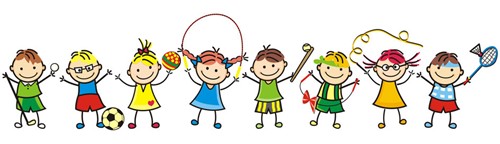 12.04.2024 година                                                                            					 	   ДиректорСкопје                                                                         				              			         Гордана Јаневска 